Extra credit muscles: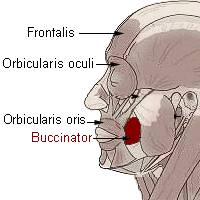 BuccinatorPlatysma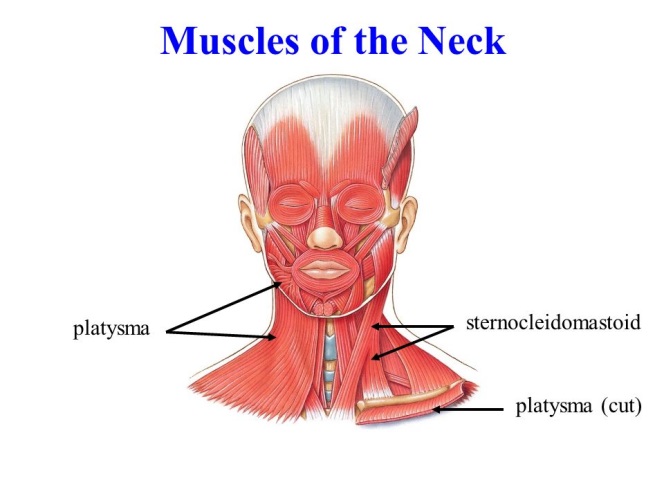 Internal Obliques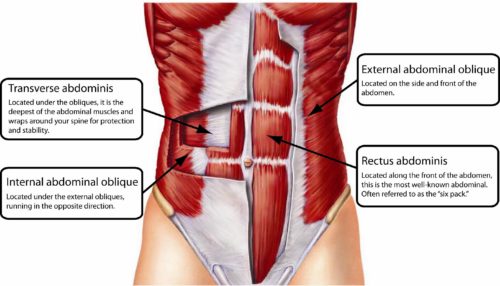 Erector Spinae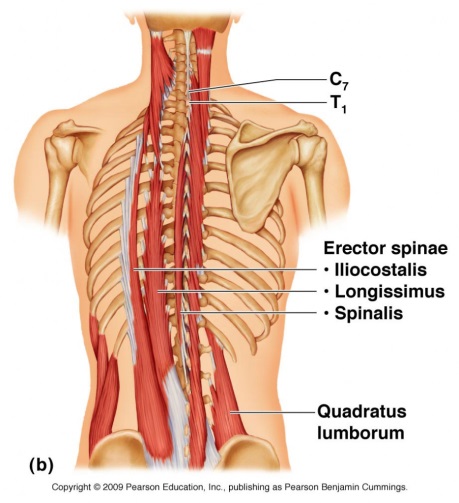 Iliopsoas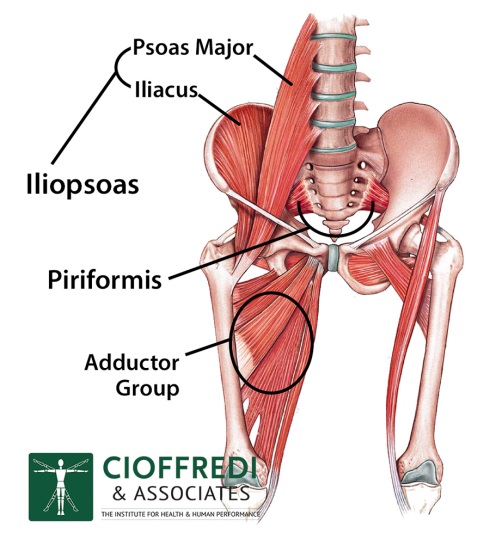 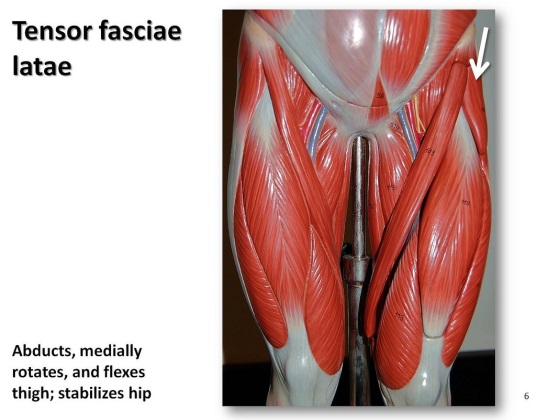 Tensor Fascia Latae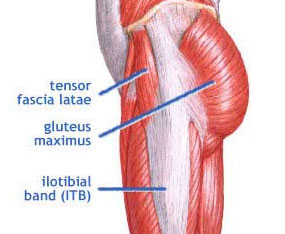 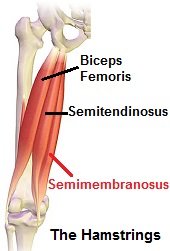 Semimembranosus